Потребни документи за запишување-бруцошиПосле објавувањето на конечните листи со примени кандидати, идните студенти кои ќе се најдат на тие списоци треба да дојдат на 30 или 31.08.2012 од 10.00 до 14.00 часот на шалтерите на студентска служба, за да се запишат на Градежен факултет. Потребните документи се дадени во продолжение:

► Индекс и студентска легитимација, се добиват бесплатно на шалтер на студентска служба на денот на уписите
► Три фотографии (две фотографии со димензии 3,5 х 4,5 и една со димензии 2 х 3)
► Пријавен лист;
► Формулар за запишување на семестарот (се пополнува со предметите од зимскиот семестар)
► Интерен формулар за запишување на семестарот (анкетен лист), од кој се запишуваат предметите во индексот и во формуларот за запишување на семестар (може да се превземе од понудениот линк или ископиран може да се најде пред читалната). Напомена: во анкетниот лист, задолжтелно се впишува по кој пат се слуша предметот;
► Пополнет статистички лист ШВ-20;
► Уплатена административна такса од 100 ден.;
► Уплатени 1.550 ден. за материјални тршоци за образовен процес, надомест за солидарна одговорност и лабораториски вежби; 
► Уплатени 100 ден. за осигурување на редовни студенти за период 15.09.2012 – 14.09.2013 г.
► Уплатени 310 ден. за потврда за редовен студент во зимски семестар 2012/2013, АКО НА СТУДЕНТОТ МУ Е ПОТРЕБНА;
► Потврда за уплатена партиципација од 6.200 ден. за семестар за студентите во државна квота;
► Потврда за уплатена партиципација од 12.400 ден. за семестар за студентите запишани со кофинасирање;
УПЛАТИТЕ СЕ ВРШАТ НА ОБРАЗЕЦ ПП-50
НАЗИВ НА ПРИМАЧОТ: Буџет на РМ - Градежен факултет - Скопје
БАНКА НА ПРИМАЧОТ: НБРМ
ТРАНСАКЦИСКА СМЕТКА: 1000000000063095
СМЕТКА НА БУЏЕТСКИ КОРИСНИК: 1600104219 788 15
ПРИХОДНА ШИФРА: 723012 41 за партиципација
723019 41 за сите други уплати 
►Уплатени 750 ден. за ИКСА на УКИМ на жиро сметка 100000000063095, депонент НБРМ, с-ка на буџетски корисник 1600103689 788 18, приходна шифра 723012, програма 41 (не плаќаат вонредни студенти и проект 45)
НАПОМЕНА: ПОТРЕБНИТЕ ДОКУМЕНТИ, КАКО И УПЛАТИТЕ ПОТРЕБНО Е ДА БИДАТ, УРЕДНО И ЦЕЛОСНО ПОПОЛНЕТИ, ДАТУМИРАНИ И ПОТПИШАНИ

Пример на пополнети уплатници

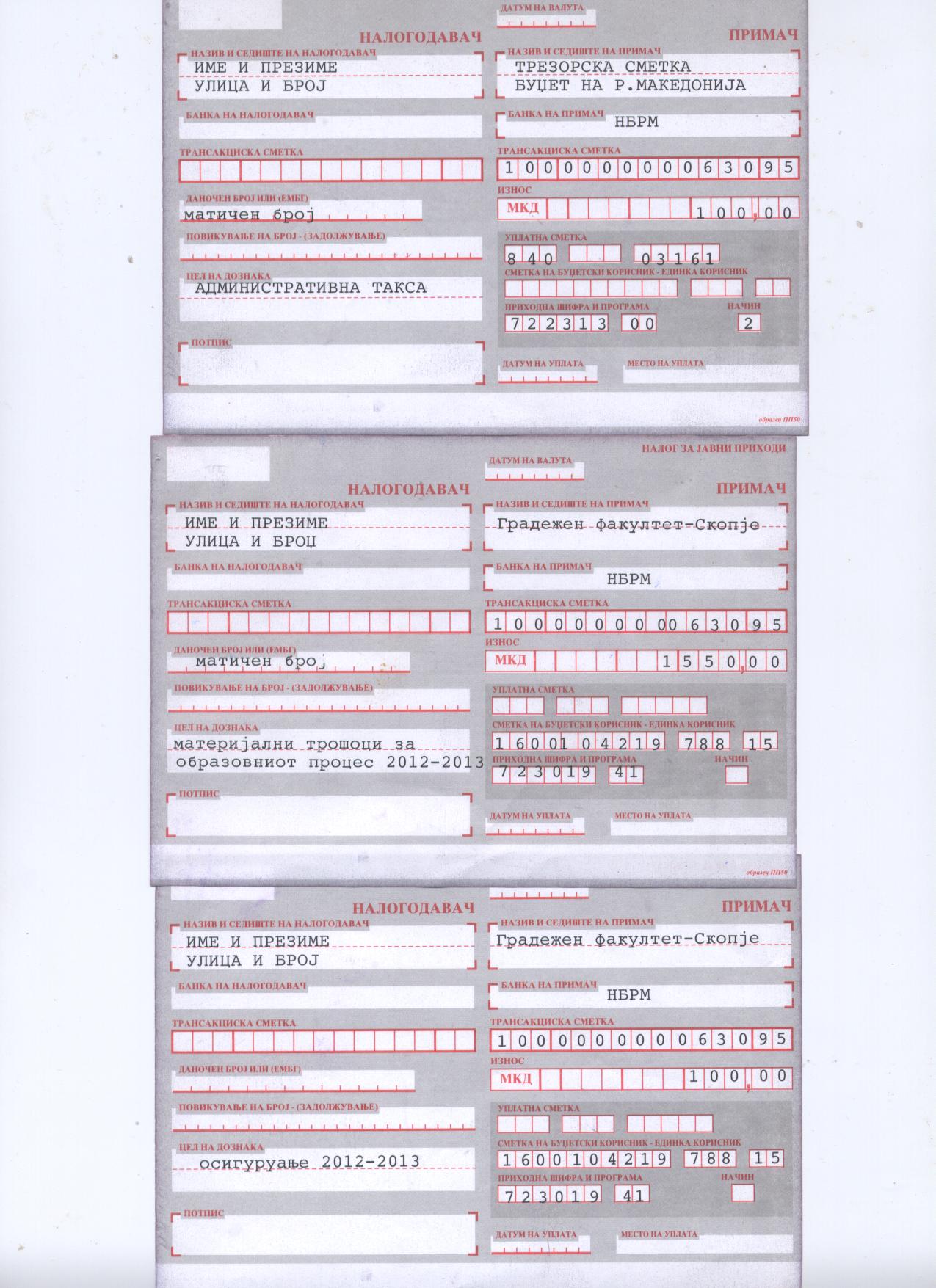 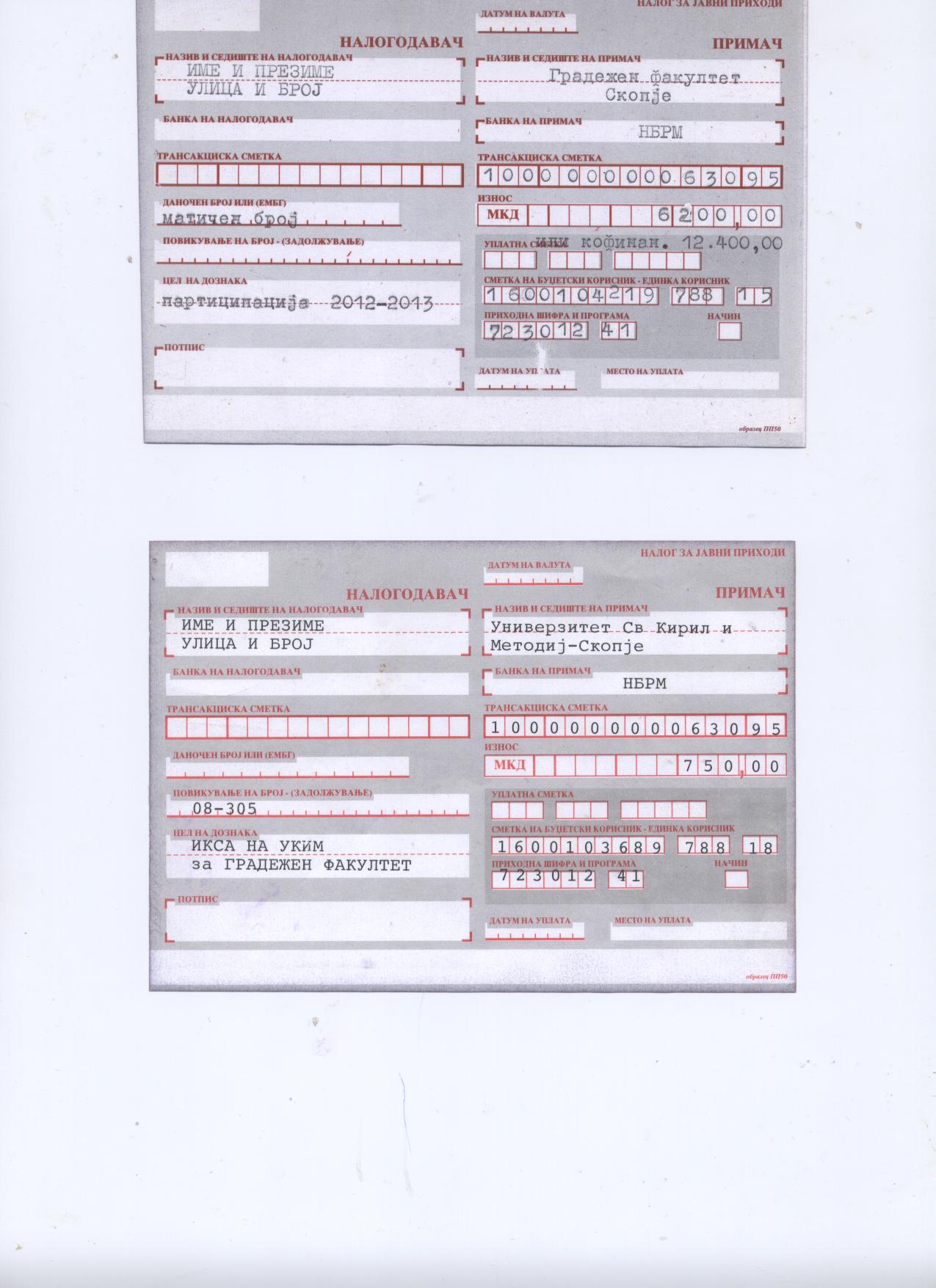 